The Black Codes and Radical Reconstruction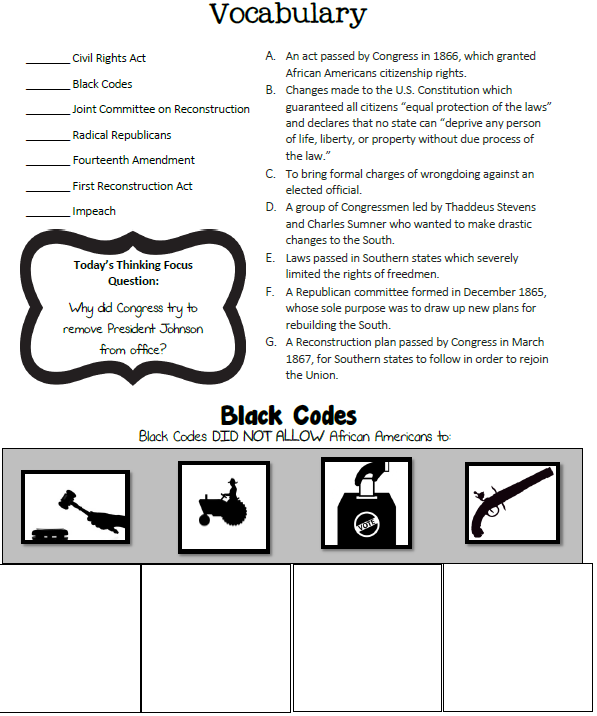 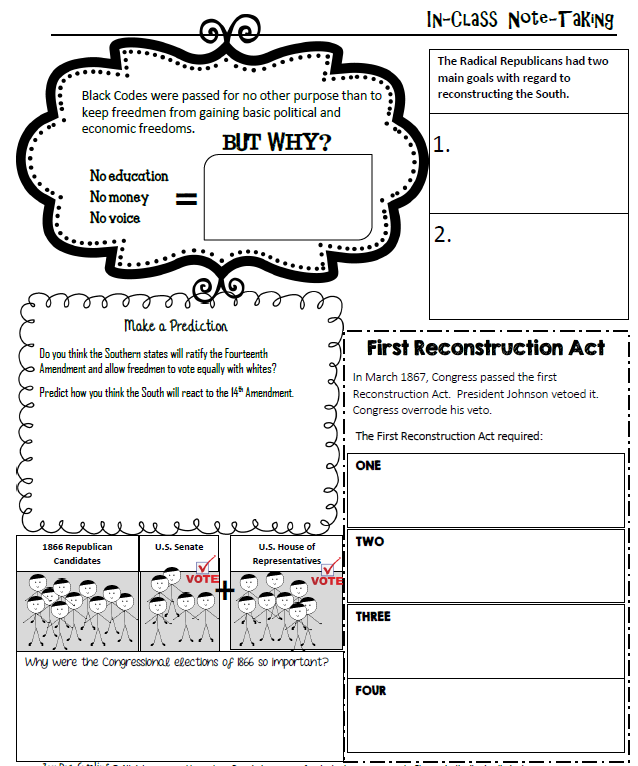 